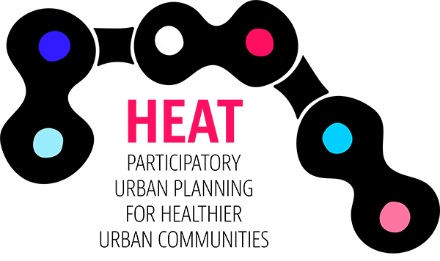 INTERACTIVE WORKSHOPS AND DIGITAL TOOLSPlace / Address (Remove if not needed)1 Preface2. Jurmala2.1. Interactive workshops 2.2. Results and outcome 3. Tartu3.1. Interactive workshops 3.2. Results and outcome 4. Turku region4.1. Interactive workshops4.2. Results and outcome5. Stockholm region5.1. Interactive workshops5.2. Results and outcome6. Digital tools 7. Summary